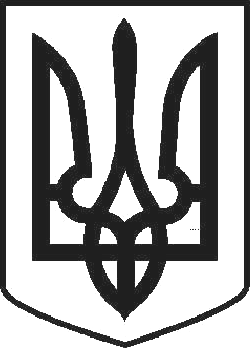 УКРАЇНАЧОРТКІВСЬКА МІСЬКА РАДА СОРОКОВА СЕСІЯ СЬОМОГО СКЛИКАННЯРІШЕННЯвід   21 червня 2017 року	№1112 м. ЧортківПро внесення змін до Програми охорони довкілля, раціонального використання природних ресурсів та забезпечення екологічної безпеки м. Чорткова на 2018-2020 роки, затвердженої рішенням сесії міської ради 12 грудня 2017 року № 898Керуючись пунктом 22 статті 26 Закону України «Про місцеве самоврядування в Україні», міська радаВИРІШИЛА:Внести зміни в Паспорт програми та додатки 1 та 2 до Програми охорони довкілля, раціонального використання природних ресурсів та забезпечення екологічної безпеки м. Чорткова на 2018-2020 роки, виклавши їх в новій редакції. (Додатки 1-3).Фінансовому управлінню міської ради забезпечити фінансування Програми в межах коштів передбачених бюджетом міста.Відділу житлово-комунального господарства, благоустрою та інфраструктури міської ради здійснити організаційну роботу щодо виконання даної Програми.Копію рішення направити відділу житлово-комунального господарства, благоустрою та інфраструктури, відділу бухгалтерського обліку та звітності міської ради.Контроль за організацією виконання рішення покласти на комісії  міської ради з питань житлово-комунального господарства, транспорту і зв’язку та бюджетно-фінансових, економічних питань, комунального майна та інвестицій.Міський голова	Володимир ШМАТЬКО